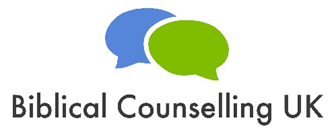 Online Book Club: Emotions by Graham BeynonSession 1Set text: Chapters 1-3 Understanding Emotions Discussion questions: What one thing has struck you most from these chapters?How does our secular culture – and our church culture – view emotions? What are the strengths and weaknesses of these views? What did you notice about the links between thinking, feeling and doing (p27-29)? How do you see this played out in the lives of people you are walking alongside? How does the person of Jesus help us understand emotions better? Practical: Emotions display our heart. What might be being displayed by an angry woman – who explodes at her children when they talk back – and tears them down for their lack of respect. (There are very many possibilities!)Q&A:What remaining questions do you have about these chapters?  Session 2Set text: Chapters 4-6 Positioning Emotions Discussion questions: What one thing has struck you most from these chapters?Some emotions come naturally – some we need to develop. Think personally for a moment, which emotions come into which category for you? How might you help someone else identify which emotions they need to seek? How can we help our friends submit their emotions to the word of God? Practical: Spend some time meditating on Psalm 18:1-19. What depths do we see there? Q&A:What remaining questions do you have about these chapters?  Session 3Set text: Chapters 7-10 Emotions in Practice Discussion questions: What one thing has struck you most from these chapters?What part might singing (active or listening) play in pastoral care? How can local churches express their feelings together more? What might growth in this area look like? What difference does it make to know that we can’t live in the highs – that a mixture of emotions is to be expected? How can we help our friends to develop this mindset? Practical: Imagine you are walking alongside someone with depression, what truths might you encourage them to speak to themselves? Q&A:What remaining questions do you have about these chapters?  